あなたにはこんな経験ありませんか？　例･･･冬の乾燥した日に階段の金属の手すりにさわると「ビリッ」と感じた。あなたの体験を書いてみよう！　このようにして（　まさつ　）によって発生する電気を（　　静電気　　）という。　　今日はこのことについて調べてみましょう！①いやいやストロー　　　　　　　　　　　　　②電気クラゲ①ストロー・つまようじ・紙コップで図のような装置を作る。　①すずらんテープの片方を結び細く裂く。②ｽﾄﾛｰＡの片端ともう１本のｽﾄﾛｰＢをそれぞれティッシュで　　②ビニール管をティッシュでよくこすり静電気をよくこすって静電気を起こす。どうなるだろうか？　　　　　　発生させる。その後①を上に投げてみる。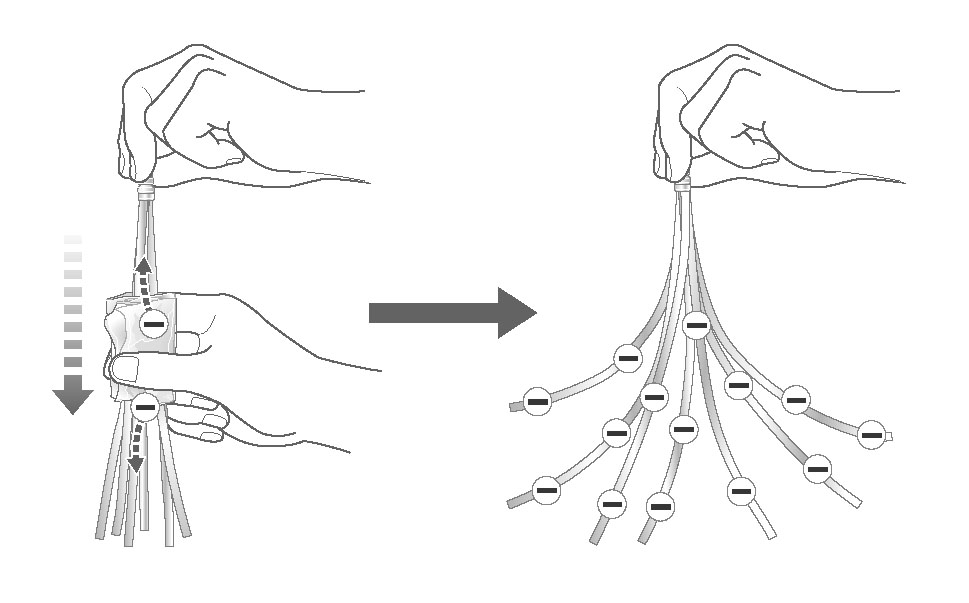 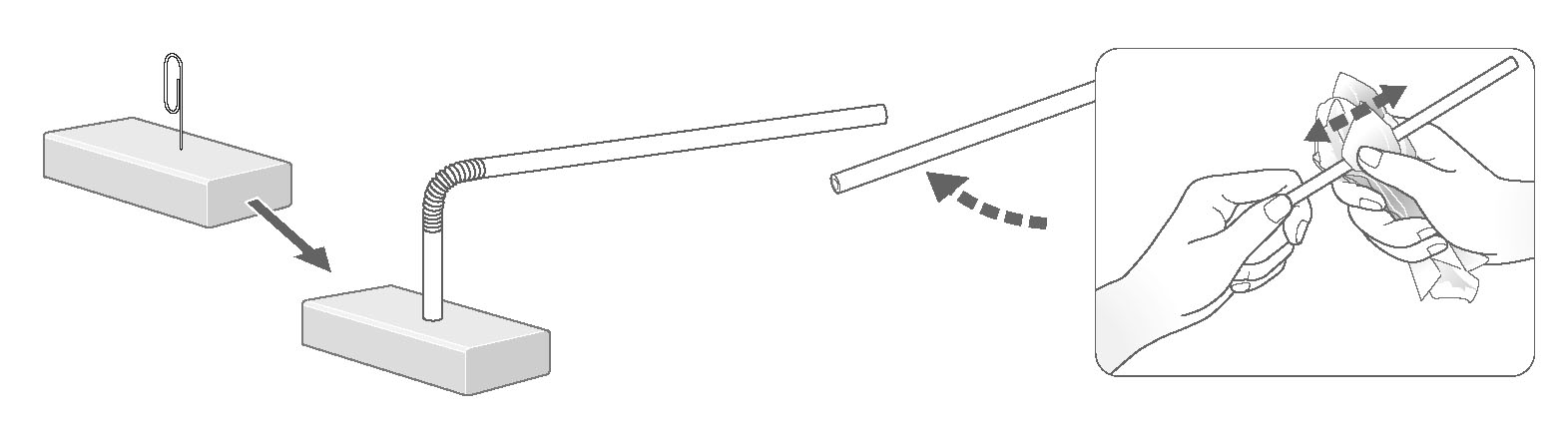 ちなみに（　静電気　）による力には２種類ある。これは（正）と（負）の電気の２種類があるから。①　　引き合う力　･･･異なる種類の電気（ ＋ と ー ）の間にはたらく。②　しりぞけ合う力･･･同じ種類の電気（ ＋ と ＋ ）（ ― と ー ）の間にはたらく。静電気が起こるしくみちがう種類の物質をたがいに（　まさつ　）する。　　（　まさつ　）によって―の電気が片方の物質に移動する。―の電気を（　受け取った　）ほうの物質は、（　―）の電気を帯びる。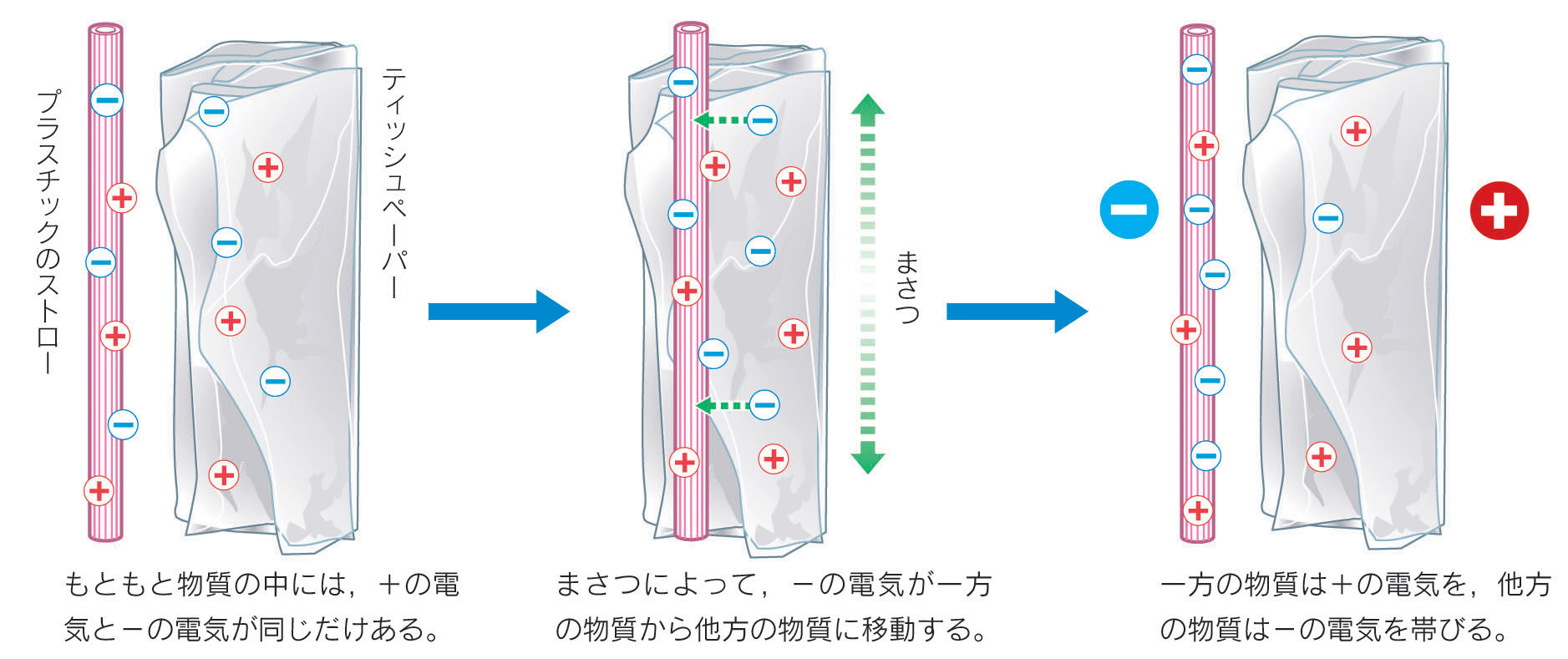 ―の電気を（　　放した　　）ほうの物質は、（　＋）の電気を帯びる。　　　　　　　　　　　　　　　　　　　　　このように＋または－の電気を帯びることを（　帯電　）という。　　　　　　　　　　　　　　　　　　　　　　　　　　※物質によって＋か－かは決まっている。静電気が移動するとき（　電流　）が発生する。このことを（　放電　）ともいう。（例）　　　雷　　･･･（　　雲　　）にたまった静電気が空気中を流れる現象　　　ネオン管の発光･･･（　下敷き　）にたまった静電気がネオン管中を流れる現象　　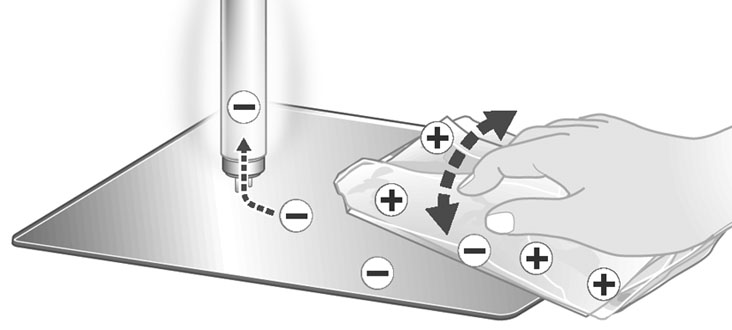 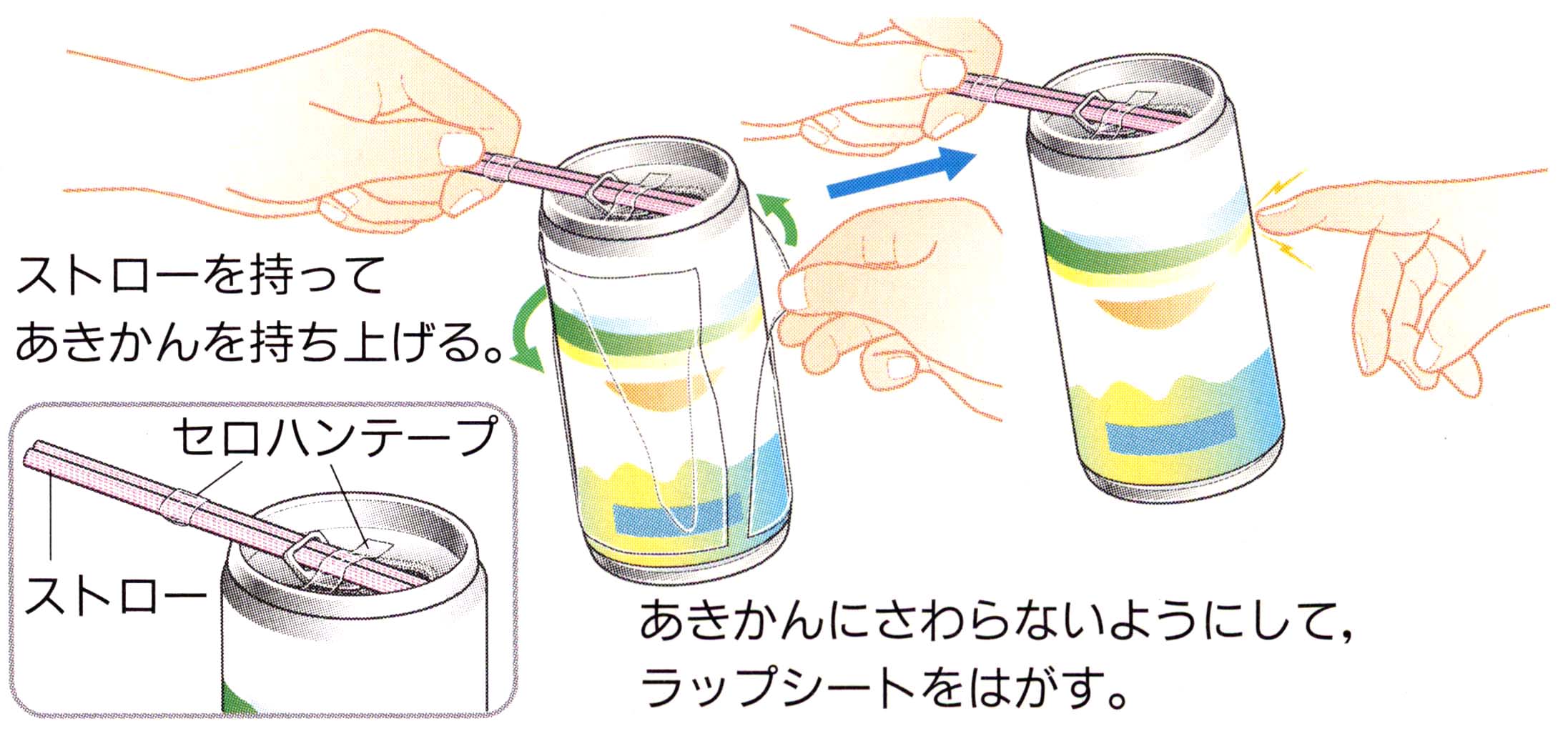 　２年　　組　　番　氏名　　　　　　　　　　